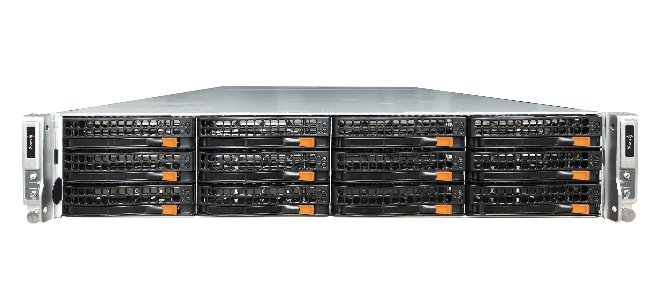 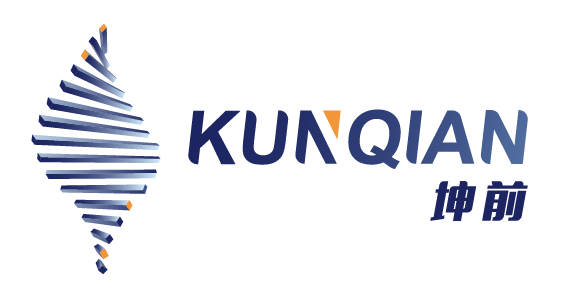 坤前服务器KI2812H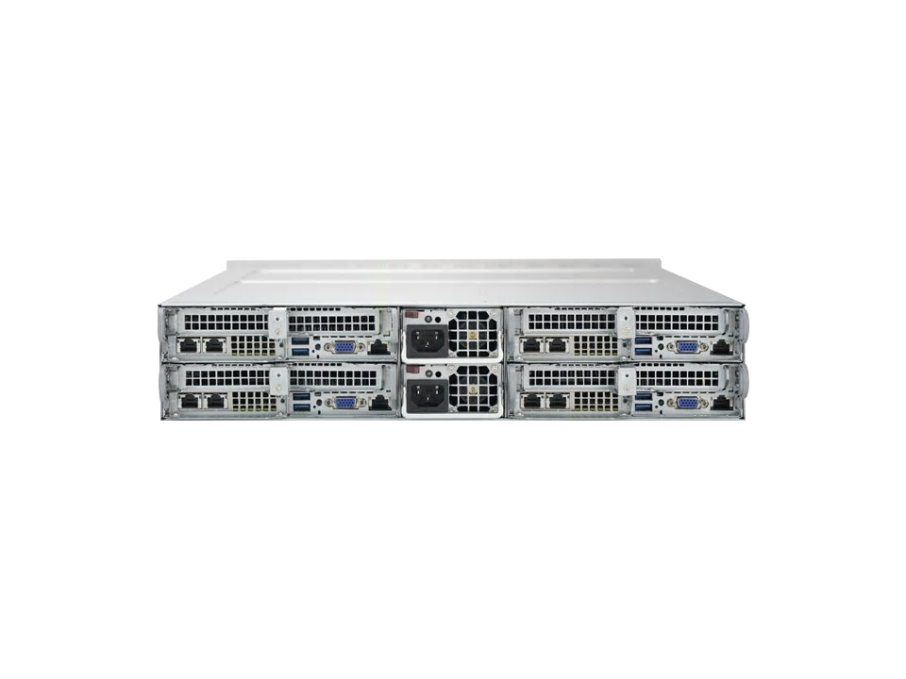 坤前KI2812H服务器是一款基于英特尔® 至强® 可扩展处理器，以及澜起科技津逮®系列处理器双路子系统的2U 高密度机架式服务器。2U机箱内包含4个热插拔计算节点，具有高性能、低噪音、管理灵活、高可靠性、易维护性、高性价比的特点，适用于关注单位计算密度和成本的使用场景。产品概述：每节点采用英特尔® 至强® 可扩展处理器，或者澜起科技津逮®系列处理器为用户的各项应用提供更高的性能。处理器支持更多核心，支持AVX-512指令集处理器之间采用更多、更快的UPI总线，大幅提升CPU之间协作效率。每节点最大支持8～16 DIMM，2TB或4TB 3DS ECC LRDIMM/ RDIMM DDR4 2933MHz。每节点最大支持3个3.5寸热插拔存储盘位，高集成度的设计在有限空间内带来强劲的性能表现足以支撑关键任务的运行。满足资源密集型应用的需要，满足客户的各种定制化需求。更丰富更高速率的PCI-E总线让用户轻松实现扩展。应用场景：面向大型数据中心、以及对密度和能耗比要求高的客户群体；例如：高性能计算、存储前端服务器、虚拟化、云计算、大数据、数据中心 应用和信息服务等领域、数据挖掘高性能计算等。产品特性：每个节点采用基于Intel C621 系列芯片组，支持双路的英特尔® 至强® 可扩展系列处理器，或者澜起科技津逮®系列处理器，为用户的各项应用提供了强大的系统IO带宽，同时还具备超强的专业显卡扩展能力；每个节点最大8～16 DIMM内存插槽，2TB 或4TB 3DS ECC LRDIMM/ RDIMM DDR4 2933MHz，使用最新高性能内存，显著提高内存读写速率；16 DIMM节点支持英特尔傲腾数据中心级持久内存（DCPMM）；每节点集成SATA硬盘控制器，支持 RAID 0,1,5（以实际系统配置为准），提高数据处理性能和保护数据功能；每个节点支持1个PCI-E 3.0扩展槽或2个PCI-E 3.0扩展槽；每节点集成BMC芯片，支持IPMI 2.0和KVM Over LAN高级管理功能；整机配备1600W 或2200W 1+1钛金级冗余电源。技术规格：产品型号产品型号KI2812HKI2812HKI2812H平台代码平台代码LS2LS2MS2特性和规格特性和规格特性和规格特性和规格特性和规格节点4个热插拔子系统4个热插拔子系统4个热插拔子系统4个热插拔子系统处理器每节点最大支持2颗英特尔® 至强® 可扩展处理器；*可选配澜起科技津逮®系列处理器；TDP 最高支持70-165W，UPI 系统总线最大支持 10.4 GT/s；最大支持2颗英特尔® 至强® 可扩展处理器；*可选配澜起科技津逮®系列处理器；TDP 最高支持70-165W，UPI 系统总线最大支持 10.4 GT/s；最大支持2颗英特尔® 至强® 可扩展处理器；*可选配澜起科技津逮®系列处理器；TDP 最高支持70-165W，UPI 系统总线最大支持 10.4 GT/s；最大支持2颗英特尔® 至强® 可扩展处理器；*可选配澜起科技津逮®系列处理器；TDP 最高支持70-165W，UPI 系统总线最大支持 10.4 GT/s；芯片组每节点Intel® C621系列芯片组；Intel® C621系列芯片组；Intel® C621系列芯片组；Intel® C621系列芯片组；内存每节点支持8个DDR4 DIMM 内存插槽最大支持2TB ECC 3DS LRDIMM/ RDIMM；支持2933/2666/2400 / 2133MHz ECC DDR4 RDIMM/LRDIMM 支持8个DDR4 DIMM 内存插槽最大支持2TB ECC 3DS LRDIMM/ RDIMM；支持2933/2666/2400 / 2133MHz ECC DDR4 RDIMM/LRDIMM 16个DDR4 DIMM内存插槽；最大支持4TB 3DS ECC RDIMM/ LRDIMM or 2TB DCPMM, DDR4-2666MHz；支持2933/2666/2400 / 2133MHz ECC DDR4 RDIMM/LRDIMM；*支持英特尔傲腾数据中心级持久内存（DCPMM）16个DDR4 DIMM内存插槽；最大支持4TB 3DS ECC RDIMM/ LRDIMM or 2TB DCPMM, DDR4-2666MHz；支持2933/2666/2400 / 2133MHz ECC DDR4 RDIMM/LRDIMM；*支持英特尔傲腾数据中心级持久内存（DCPMM）显示系统每节点集成ASPEED AST2500 BMC；集成ASPEED AST2500 BMC；集成ASPEED AST2500 BMC；集成ASPEED AST2500 BMC；网络控制器每节点集成双千兆双口RJ45，可选万兆双口RJ45、万兆双口光纤等多种网络接口；集成双千兆双口RJ45，可选万兆双口RJ45、万兆双口光纤等多种网络接口；可选通过SIOM接口的灵活联网支持可选千兆双口RJ45、万兆双口RJ45、万兆双口光纤等多种网络接口；可选通过SIOM接口的灵活联网支持可选千兆双口RJ45、万兆双口RJ45、万兆双口光纤等多种网络接口；存储控制器每节点集成3口SATA硬盘控制器；集成3口SATA硬盘控制器；集成3口SATA硬盘控制器；集成3口SATA硬盘控制器；存储方案每节点支持3个3.5寸SATA 硬盘或SSD固态盘；支持2个 SATA DOM，可选支持1个NVMe或者2个SATA M.2（2280）；支持3个3.5寸SATA 硬盘或SSD固态盘；支持2个 SATA DOM，可选支持1个NVMe或者2个SATA M.2（2280）；支持3个3.5寸SATA 硬盘或SSD固态盘；可选配支持1个NVMe或者2个SATA M.2（2280）；支持3个3.5寸SATA 硬盘或SSD固态盘；可选配支持1个NVMe或者2个SATA M.2（2280）；RAID扩展每节点集成SATA控制器，支持RAID 0,1,5；集成SATA控制器，支持RAID 0,1,5；集成SATA控制器，支持RAID 0,1,5；集成SATA控制器，支持RAID 0,1,5；PCI-E扩展每节点支持1个PCI-E 3.0 x16（半高）；支持1个PCI-E 3.0 x16（半高）；支持2个PCI-E 3.0 x16（半高）；支持2个PCI-E 3.0 x16（半高）；IPMI每节点集成BMC芯片，支持IPMI 2.0和KVM Over IP高级管理功能；集成BMC芯片，支持IPMI 2.0和KVM Over IP高级管理功能；集成BMC芯片，支持IPMI 2.0和KVM Over IP高级管理功能；集成BMC芯片，支持IPMI 2.0和KVM Over IP高级管理功能；I/O端口每节点2×1Gb RJ451× IPMI端口，2×USB 3.01× VGA， 2×1Gb RJ451× IPMI端口，2×USB 3.01× VGA， 1× IPMI端口，2×USB 3.01× VGA1× IPMI端口，2×USB 3.01× VGA散热最大配置4个高速系统风扇；最大配置4个高速系统风扇；最大配置4个高速系统风扇；最大配置4个高速系统风扇；OS支持Windows Server 2012 R2、Windows Server 2016、Windows Server 2019；Red Hat RHEL7.4、7.5、7.6、7.8、8.0、 8.1；Ubuntu 18.04 LTS、Ubuntu  18.04.1 LTS、Ubuntu  18.04.3；CentOS 7.3、CentOS 7.5、CentOS 8.1；* OS版本支持，请与销售代表确认Windows Server 2012 R2、Windows Server 2016、Windows Server 2019；Red Hat RHEL7.4、7.5、7.6、7.8、8.0、 8.1；Ubuntu 18.04 LTS、Ubuntu  18.04.1 LTS、Ubuntu  18.04.3；CentOS 7.3、CentOS 7.5、CentOS 8.1；* OS版本支持，请与销售代表确认Windows Server 2012 R2、Windows Server 2016、Windows Server 2019；Red Hat RHEL7.4、7.5、7.6、7.8、8.0、 8.1；Ubuntu 18.04 LTS、Ubuntu  18.04.1 LTS、Ubuntu  18.04.3；CentOS 7.3、CentOS 7.5、CentOS 8.1；* OS版本支持，请与销售代表确认Windows Server 2012 R2、Windows Server 2016、Windows Server 2019；Red Hat RHEL7.4、7.5、7.6、7.8、8.0、 8.1；Ubuntu 18.04 LTS、Ubuntu  18.04.1 LTS、Ubuntu  18.04.3；CentOS 7.3、CentOS 7.5、CentOS 8.1；* OS版本支持，请与销售代表确认电源1600W 1+1冗余电源；1600W 1+1冗余电源；2200W 1+1冗余电源；2200W 1+1冗余电源；机箱2U 高密度机架式，724mm（长）×438mm（宽）×88mm（高）；2U 高密度机架式，724mm（长）×438mm（宽）×88mm（高）；2U 高密度机架式，774mm（长）×438mm（宽）×88mm（高）2U 高密度机架式，774mm（长）×438mm（宽）×88mm（高）执行标准中国CNCA/CQCCNCA/CQCCNCA/CQCCNCA/CQC温度环境工作温度：10°C~35°C；存储温度：-40℃～60℃；工作温度：10°C~35°C；存储温度：-40℃～60℃；工作温度：10°C~35°C；存储温度：-40℃～60℃；工作温度：10°C~35°C；存储温度：-40℃～60℃；湿度环境工作时 8％~90％RH；运输存储5％～95％ RH；工作时 8％~90％RH；运输存储5％～95％ RH；工作时 8％~90％RH；运输存储5％～95％ RH；工作时 8％~90％RH；运输存储5％～95％ RH；